2 июня – день был посвящен здоровью. Мед. работник провела профилактическую беседу на платформе ZOOM, было очень интересно, а главное, познавательно! В конце беседы дети ответили на вопросы по теме выступления. Так же дети задавали вопросы, на интересующие их темы: как оказать первую помощь при солнечном ударе, как обработать рану и так далее. Вожатая провела онлайн мероприятие на тему «Государственные символы – моя гордость».  Презентация была в игровой форме, что очень привлекло внимание детей. Вопросы были нацелены на определение знаний ребят о символике РК. Дети показали свой хороший кругозор и словарный запас. 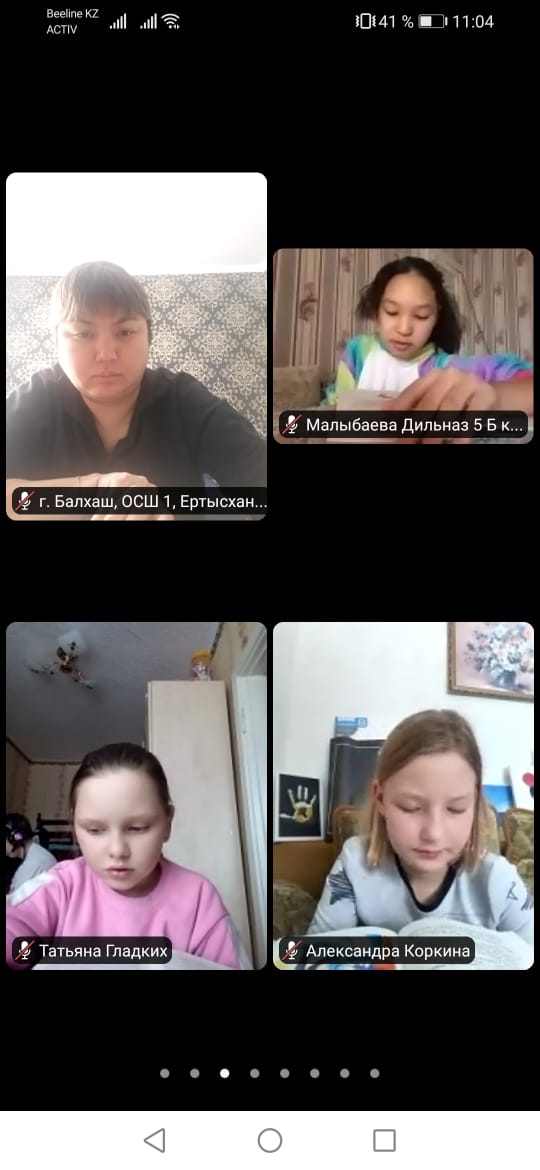 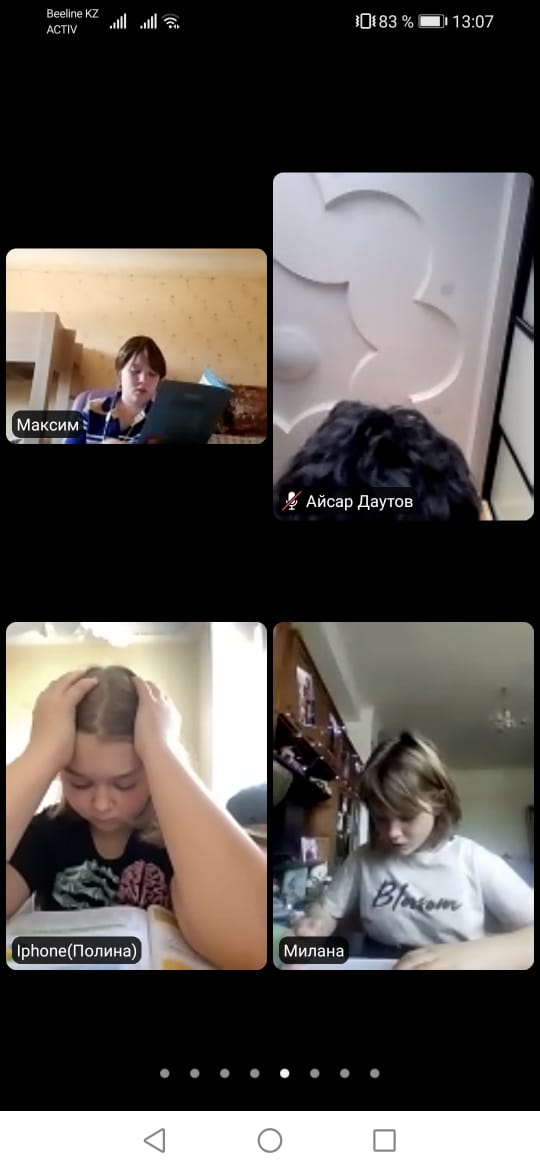 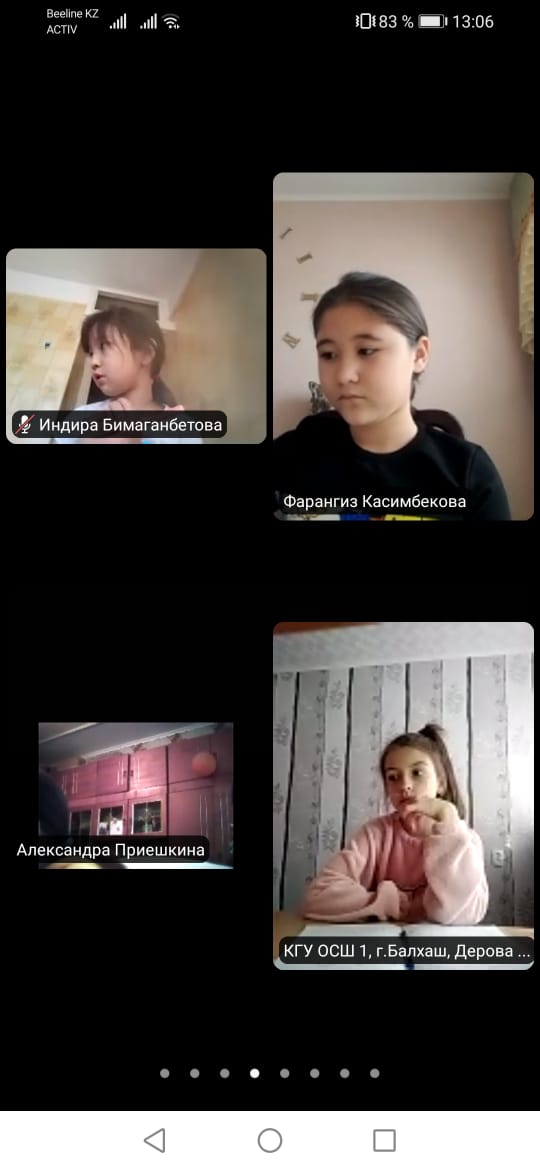 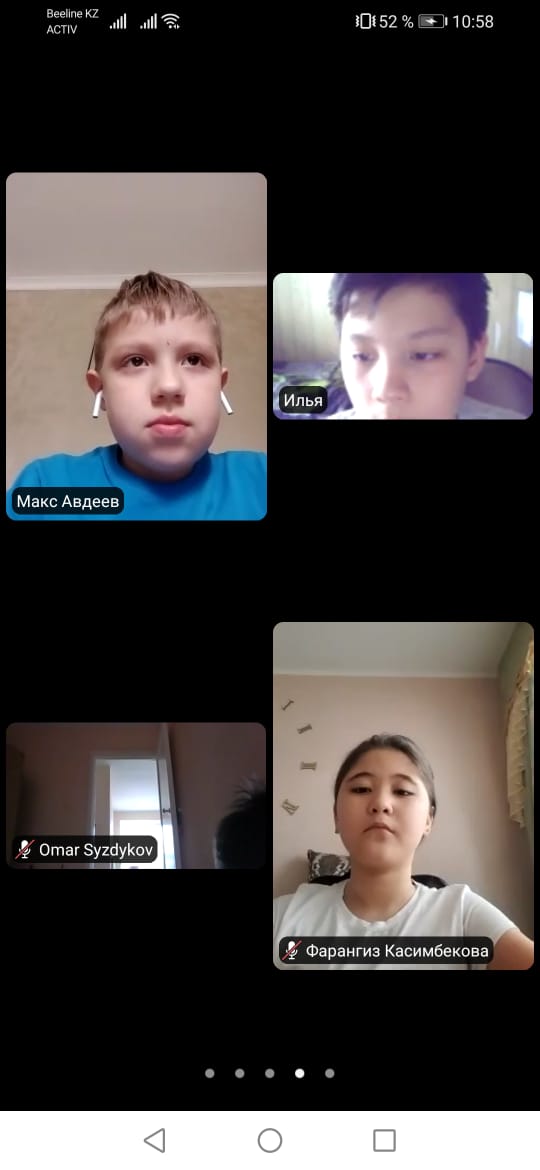 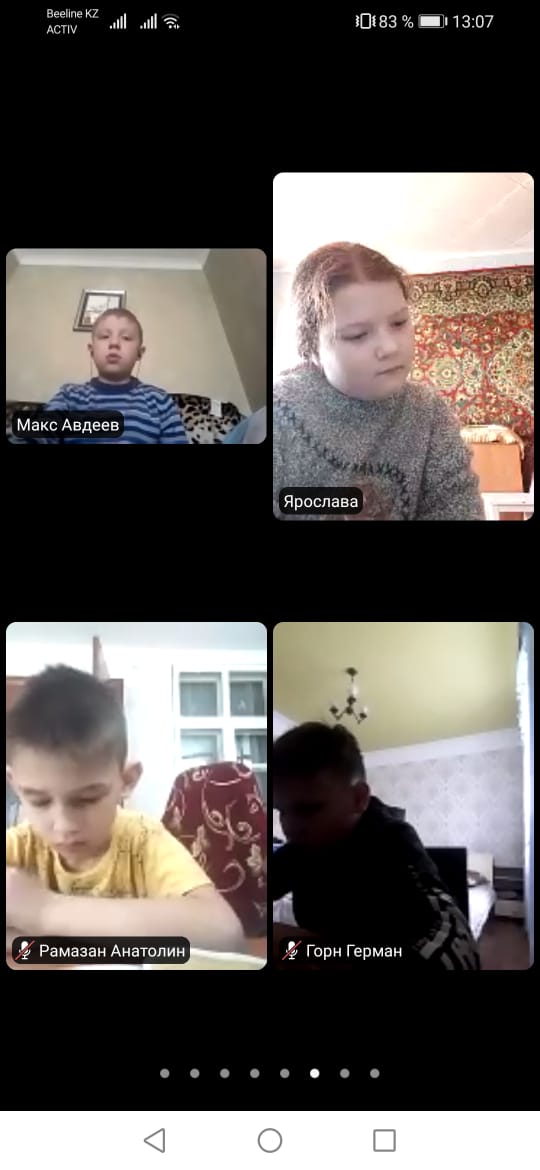 